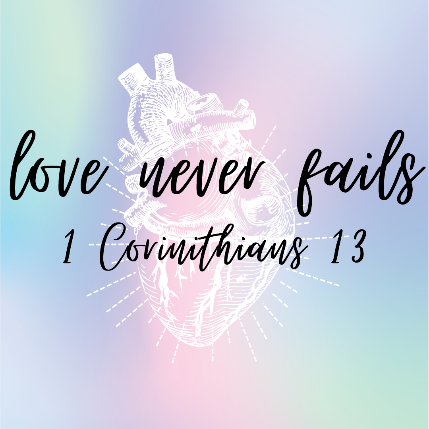 Love does not delight in ________________...-what do we look for to fulfill or satisfy us?-what does Paul say here that our attitude towards those things should be?…but rejoices with the ________________.-what does the gospel tell us?-“Eternal life starts _______________.” – what does this mean?“Only Jesus satisfies.”